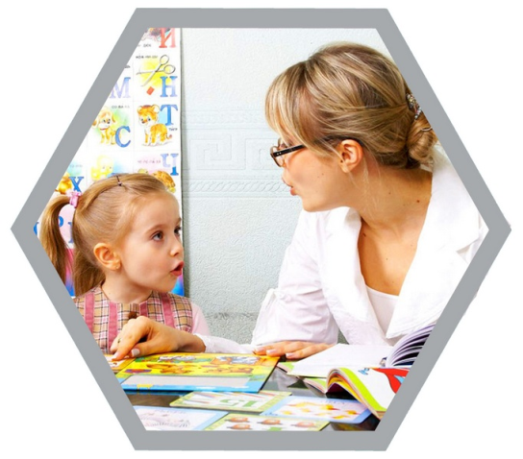 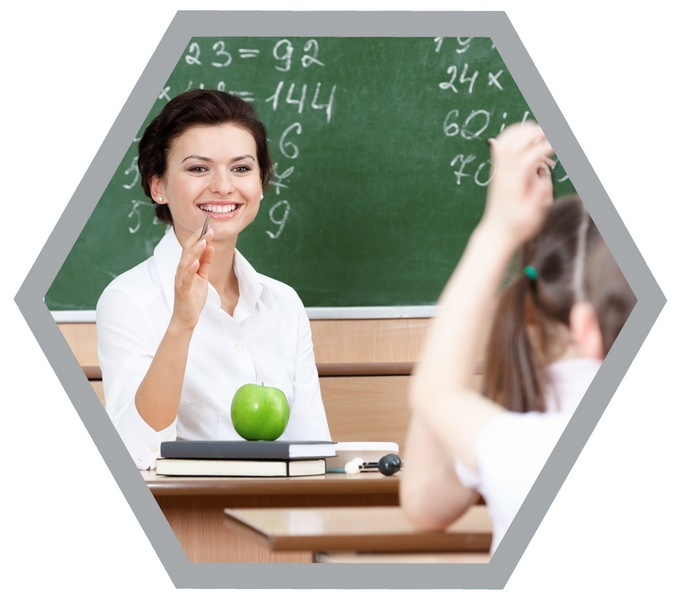 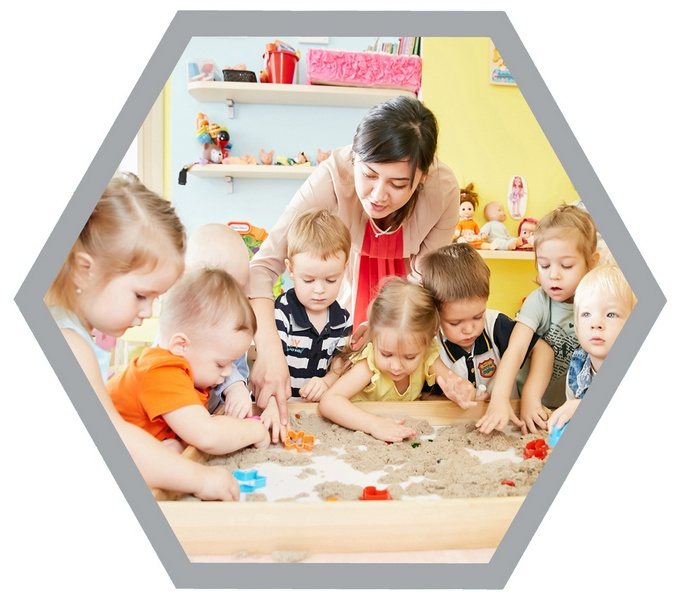 За более подробной информацией можно обратиться:в отдел профессионального пенсионного страхования Брестского областного управления Фонда социальной защиты населения по тел._+375(16)221-89-12____,Пружанский районный отдел Брестского областного управления Фонда социальной защиты населения по месту жительства, тел.__4-15-91__________ .Брестское областное управление Фонда социальной защиты населения:224016, г. Брест, ул. Куйбышева, 11/1,
тел.+375(16)221-89-03,
 е-mail: spf@brest.byМежрегиональный консультационно-аналитический отдел:
 220012, г. Минск, ул. Толбухина, 6,тел. +375(17) 352-05-01,
 е-mail: kao@minsk.ssf.gov.by   	На официальном сайте ФондА социальной защиты населения Министерства труда и социальной защиты Республики Беларусь https://ssf.gov.by/ru, можно получить дополнительную информацию по интересующим вопросам.2023 год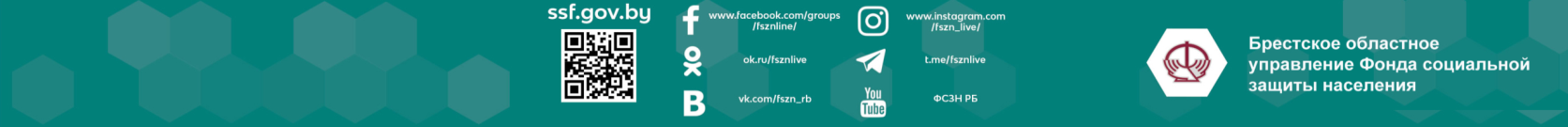 